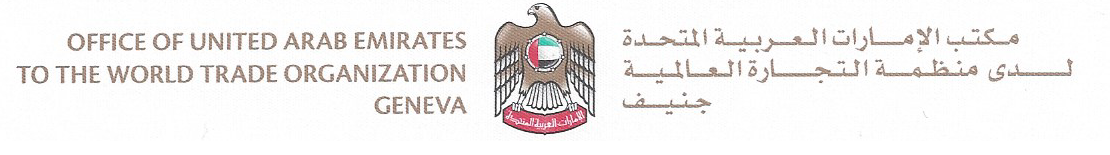 Declaración de los Emiratos Árabes Unidos en el CDIP10 de noviembre de 2020Punto 6:Informe sobre la contribución de la OMPI a la aplicación de los Objetivos de Desarrollo Sostenible y las metas conexasDocumento CDIP/25/6La delegación de los Emiratos Árabes Unidos felicitó a la presidenta y a los vicepresidentes por su elección al frente de este importante Comité, expresando asimismo la confianza en que su capacidad de dirección permitirá alcanzar resultados fructíferos en beneficio de todos.Asimismo, dio las gracias a la Secretaría de la OMPI por sus diligentes e incansables esfuerzos, que dijo valorar positivamente, para preparar esta sesión convocada en circunstancias excepcionales. También transmitió un agradecimiento especial al Sr. Mario Matus por sus valiosas aportaciones a lo largo de su carrera como parte del equipo directivo superior de la OMPI.Los Objetivos de Desarrollo Sostenible (ODS) constituyen hitos importantes en el proceso de desarrollo mundial. De hecho, son fruto de un consenso excepcional sobre una visión común a escala mundial, encaminada a crear un futuro brillante para todos. No solo nos ayudan a marcar la diferencia como individuos, sociedades y Estados, sino que también nos alientan a trabajar conjuntamente para asegurar que todas las voces sean escuchadas y que todos los deseos de una vida llena de satisfacción y esperanza sean cumplidos.La delegación dio las gracias a la OMPI por el trabajo incesante que realiza en cooperación con los Estados miembros para contribuir a la consecución de los Objetivos de Desarrollo Sostenible. Asimismo, tomó nota del documento CDIP/25/6, en el que se destacan de manera integral los últimos avances relativos a los ODS en el marco de la aplicación de la Agenda para el Desarrollo mediante diversas actividades e iniciativas, como los informes analíticos preparados por la Organización con el fin de lograr una mejor comprensión del funcionamiento de un ecosistema eficaz de innovación y creatividad, así como de identificar las soluciones que la OMPI ofrece a las Oficinas de PI para mejorar el acceso a la información tecnológica y comercial.Asimismo, alentó a la OMPI a fortalecer las alianzas en el marco de los Objetivos de Desarrollo Sostenible como parte del sistema de las Naciones Unidas. Dado que los informes y estudios han puesto de manifiesto que la pandemia de COVID-19 repercute considerablemente en el desarrollo, la delegación reiteró el compromiso de su país con todas las iniciativas relativas a la salud, el desarrollo y la recuperación económica, mediante la mejora de las alianzas entre el sector público y el privado en diversas esferas, como la salud, la innovación, las pequeñas y medianas empresas y las tecnologías verdes.En el marco del Centenario 2071 de los Emiratos Árabes Unidos, el año pasado se creó una plataforma en la que se recogen las principales iniciativas llevadas a cabo por los Emiratos Árabes Unidos para cumplir los 17 ODS, y se destacan los incansables esfuerzos realizados para lograr esos objetivos, incluidas 1.400 iniciativas emprendidas por los sectores público, académico y privado, y por asociaciones de bienestar público y otras instituciones para fomentar las inversiones y aprovechar el potencial creativo y empresarial con miras a crear un futuro más prometedor.Asimismo, la delegación encomió el papel de la OMPI como asociado estratégico en el ámbito de la cooperación, en el contexto de varias actividades llevadas a cabo con cargo al fondo fiduciario de los Emiratos Árabes Unidos en la OMPI para promover los Objetivos de Desarrollo Sostenible en los Emiratos Árabes Unidos y en la región.